ملخص المذكرةالصدمة الثقافية و التكيف للطلبة الدوليين:جامعة تلمسان نموذج للتنوع الثقافي.El choque y la adaptación en los estudiantes internacionales: La Universidad AbouBekr Belkaid de Tlemcen, un espacio intercultural.الصدمة الثقافية والتكيف لدى الطلاب الدوليين، دراسة تهدف  إلى معرفة أهم الأسباب التي تتدخل في تنقل الطلبة،من بلدهمالأصلي وصولا إلى جامعة تلمسان،حيث قادتنا إلى تأكيدعدة فرضيات من بينها أن جامعةأبو بكر بلقايد تلمسانفضاء لتنوع الثقافاتوتعتبر وجهة الكثير من الطلبة الدوليين لمواصلة مشوارهم العلمي، هذه الحركة العلمية يتم عن طريقها توقيع الاتفاقيات و تعزيز العلاقات الثنائية و المتعددة بين الجزائر و مختلف دول العالم على المستوى الاقتصادي و السياسي و الثقافي. بعد مراجعة المراحل المختلفة لتطور الصدمة الثقافية والتكيف، استخدمنا فضاء جامعة تلمسان،  أين تجتمع الجنسيات المتنوعةللطلبة و قمنا بجمع كافة المعلومات التي تضمن السير الحسن للحركة الطلابيةأكاديميا و علميا،وصولا إلىمعرفة واقع الطالب الأجنبي في بيئة اجتماعية وثقافية مختلفة تماما عن انتماءاته. الدراسة شملت الطلبة الدوليين،وما إذا كانت البيئة الجامعية تساهم فيتكيفهم، أو تزيد في الصدمة والشعور بالرفض لهذا المحيط الجديد. و من أجل توسيعمجال علمنا، أردنا معرفة ما إذا كان التواصل مع السكان المحليين قد ساعدهم في الاندماج مع الثقافة العربية و الإسلامية ، فكانت النتيجة الأساسية، عدم وجود تواصل لغوي،لأن اللغة المستعملة من طرف الطلبة و السكان الأصليين لمدينة تلمسان،مزيج بين اللهجة المحلية و اللغة الفرنسية و هي تختلف تماما عن اللغة الرسمية ( اللغة العربية الفصحى).في الأخير اقترحنا بعض التوجيهات و التوصيات من أجل الحد من ظاهرة الصدمة الثقافية و تعزيز التكيف،لكسب استقطابعدد كبير من الطلبة و إعطاء صورة مثالية عن جامعة تلمسان.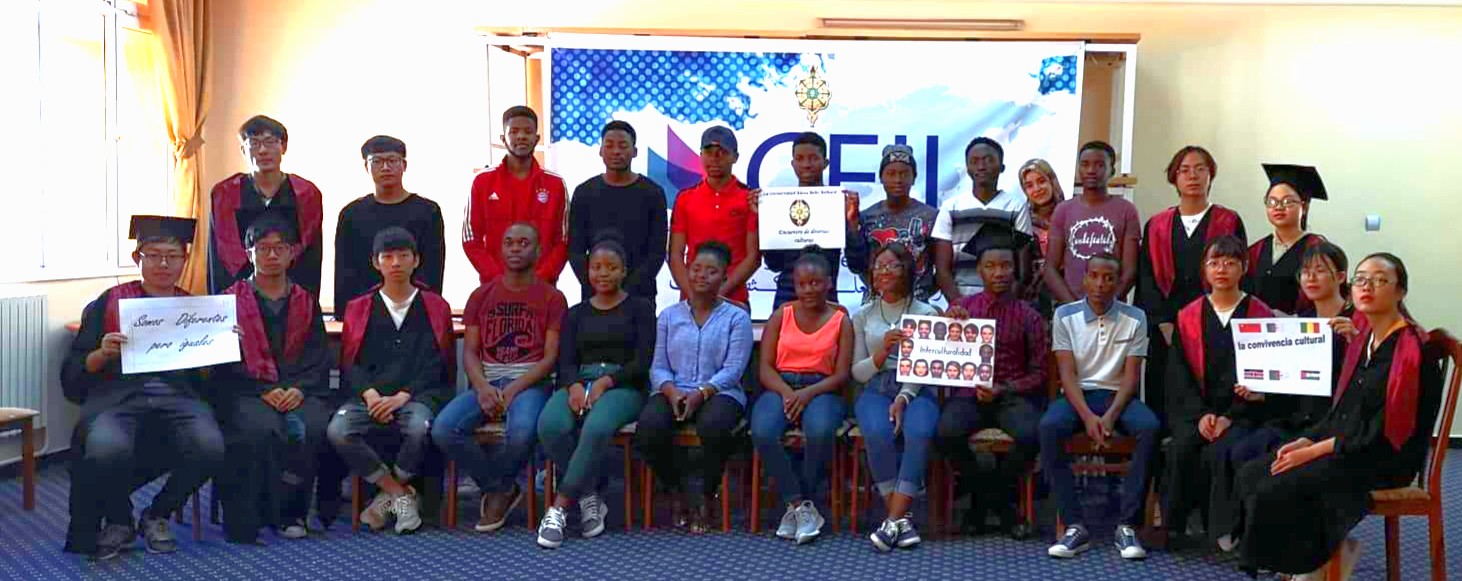 